АДМИНИСТРАЦИЯКЛЮКВИНСКОГО СЕЛЬСОВЕТАКУРСКОГО РАЙОНА=================================================ПОСТАНОВЛЕНИЕот 07.07.2022 № 172Об утверждении аукционной документацииВ соответствии с Гражданским кодексом РФ, Земельным кодексом РФ, Федеральным законом РФ от 26.07.2006г. №135-ФЗ «О защите конкуренции» и другими нормативными правовыми актами, регулирующими земельные правоотношения, руководствуясь Федеральным законом от 06.10.2003г. №131-ФЗ «Об общих принципах организации местного самоуправления в Российской Федерации», Уставом муниципального образования «Клюквинский сельсовет» Курского района Курской области, Администрация Клюквинского сельсовета Курского района Курской областиПОСТАНОВЛЯЕТ:1. Утвердить документацию об аукционе по продаже земельного участка, принадлежащего на праве собственности МО «Клюквинский сельсовет» Курского района Курской области, а именно:- земельный участок из категории земель «Земли сельскохозяйственного назначения», вид разрешенного использования: для ведения садоводства и огородничества, площадью 1021 кв.м., местоположение: Курская область, Курский район, Клюквинский сельсовет, с/т «Звездочка», участок №289, кадастровый № 46:11:070901:18, обременений не зарегистрировано.2. Осуществить публикацию извещения в газете "Сельская новь" а также разместить аукционную документацию в сети интернет на официальном сайте проведения торгов: https://torgi.gov.ru/, и на официальном сайте Администрации Клюквинского сельсовета Курского района Курской области.Приложение: Аукционная документация на 11 листах.Глава Клюквинского сельсовета                                                                                Курского района                                                                                В.Л.Лыков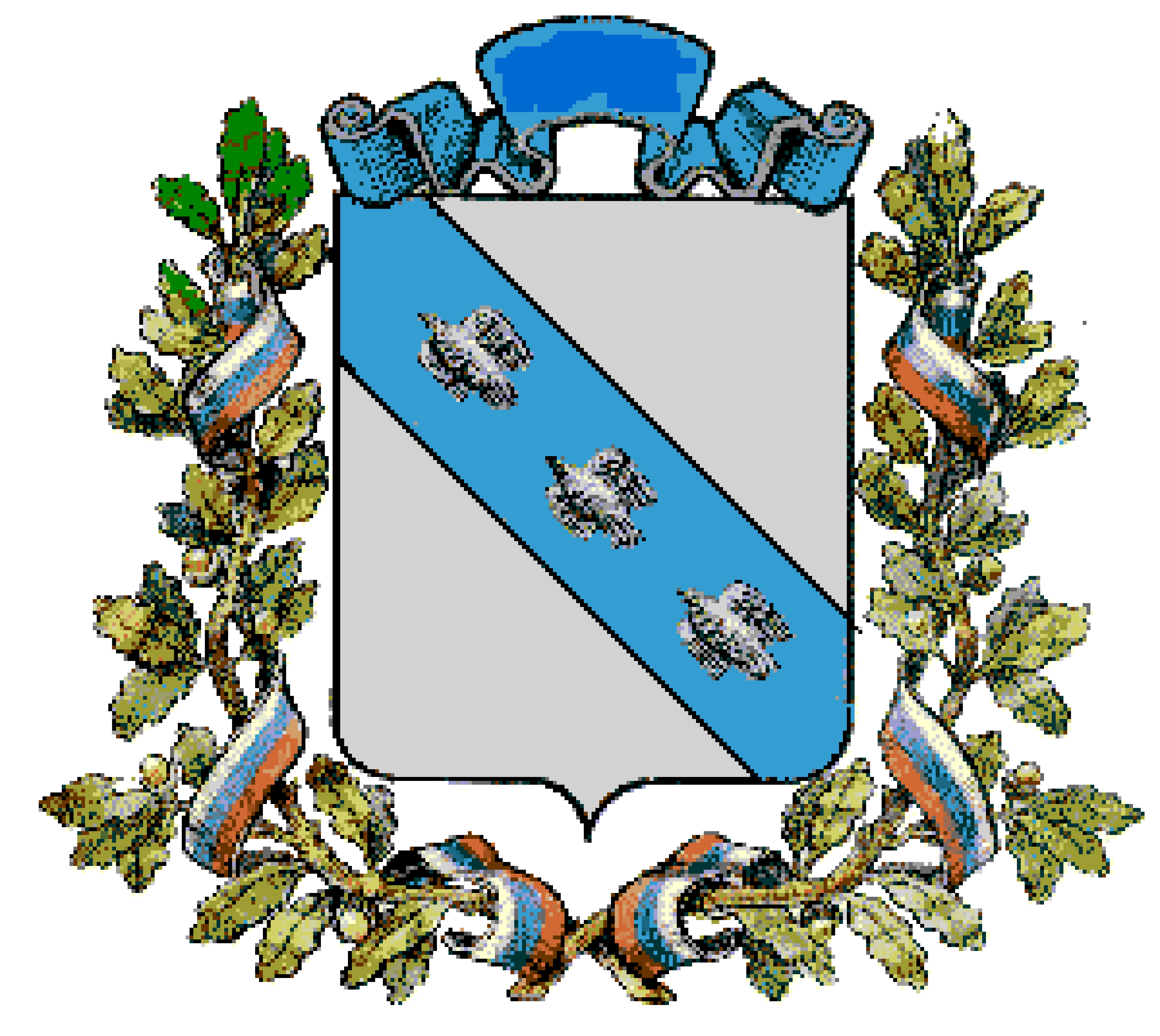 